Circle the methods that you already use. Circle twice the methods you use a lot. Question mark the methods that you’re unsure about how much you use. Leave blank those that you don’t use. 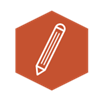 Activity 6.2 – Stop & JotConsider your ClassroomWorkbookWhip Around Choral ResponseHand SignalsCued RetellWhite BoardsResponse CardsTurn & TalkStop & JotIndividual Response